Фотоотчет новогоднего конкурса.В нашем детском саду проходила выставка новогодних поделок, выполненных детьми вместе с родителями. Мы – воспитатели, были приятно удивлены   умениям, талантам, фантазии наших воспитанников. Эти новогодние поделки приближают праздник, поднимают настроение.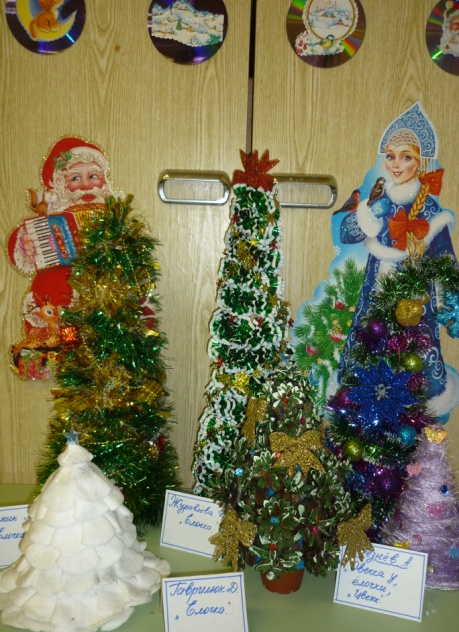 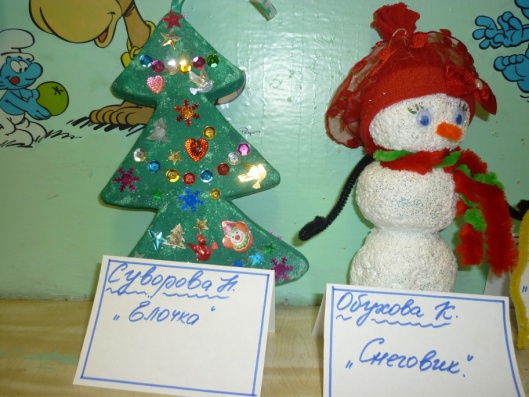 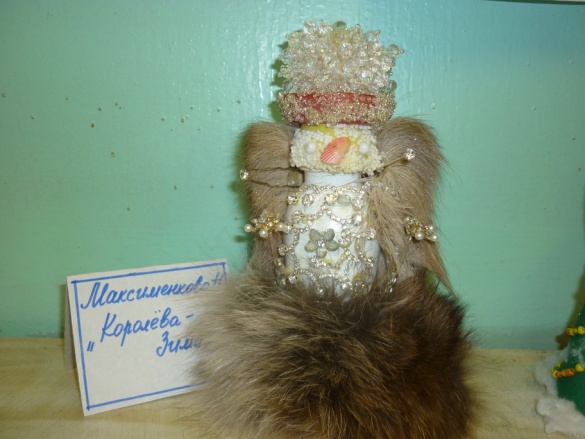 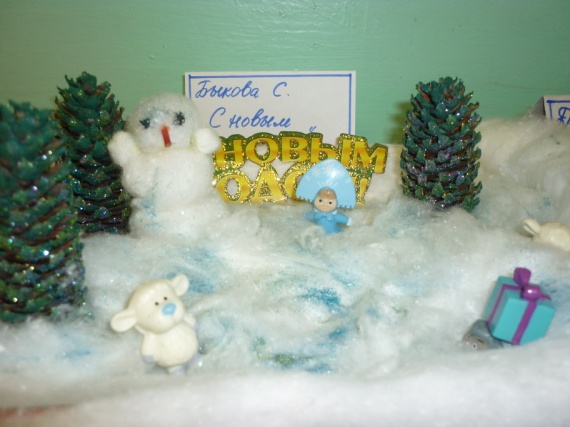 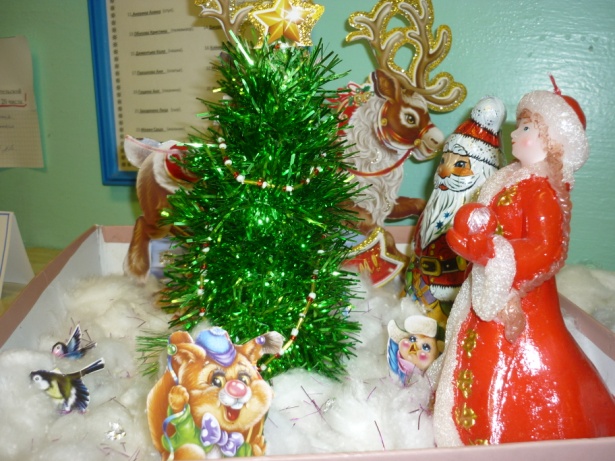 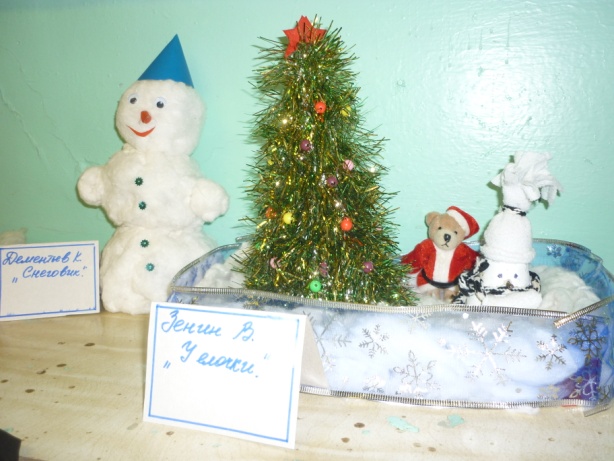 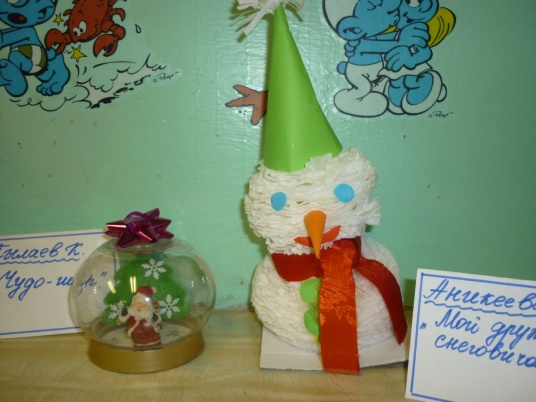 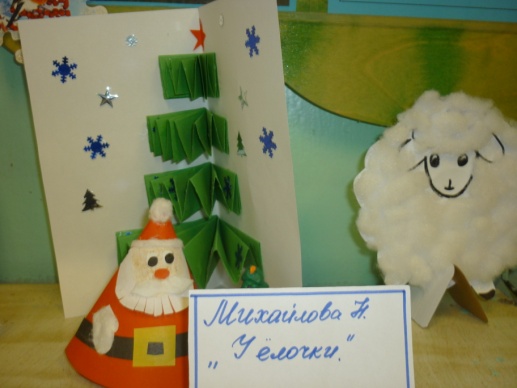 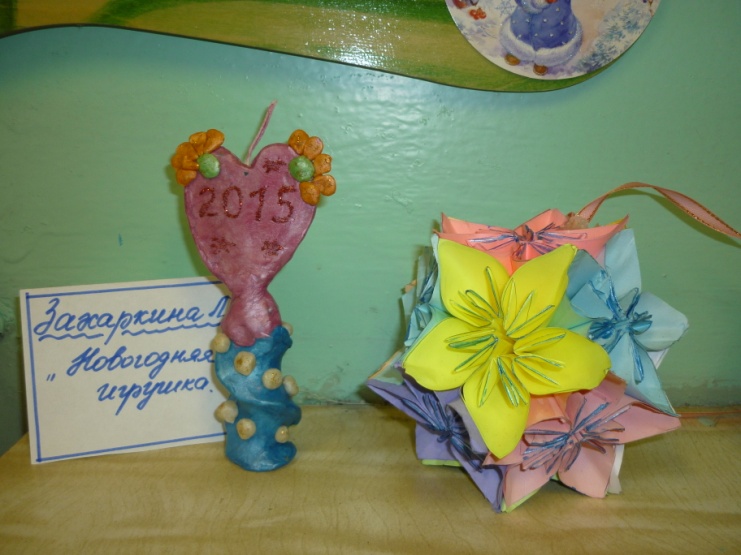 Зима обходит всю планету.И бродит сказка с ней по свету.Под Новый год заходит в дом,И мы ее сегодня ждем.Она уже в пути теперь. И скоро постучится в дверь!Всех с наступающим Новым 2015 годом!!!